5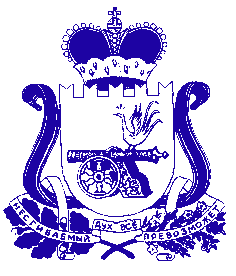 ФИНАНСОВОЕ  УПРАВЛЕНИЕ  АДМИНИСТРАЦИИ
МУНИЦИПАЛЬНОГО ОБРАЗОВАНИЯ «ДЕМИДОВСКИЙ РАЙОН» СМОЛЕНСКОЙ ОБЛАСТИ
ПРИКАЗот 22.04.2019  №13В  соответствии с приказами Министерства финансов Российской Федерации от 28.12.2018 № 298н «О внесении изменений в приложения N 1 и N 2 к приказу Министерства финансов Российской Федерации  от 01.12.2010 № 157н «Об утверждении Единого плана счетов бухгалтерского учета для органов государственной власти (государственных органов), органов местного самоуправления, органов управления государственными внебюджетными фондами, государственных академий наук, государственных (муниципальных) учреждений и Инструкции по его применению» и от 28.12.2018 № 297н «О внесении изменений в приложения к приказу Министерства финансов Российской Федерации от 06.12.2010 № 162н «Об утверждении Плана счетов бюджетного учета и Инструкции по его применению» ПРИКАЗЫВАЮ:          1. Внести в приложение № 3 к  Положению о реализации учетной политики в Финансовом управлении Администрации муниципального образования «Демидовский район» Смоленской области, утвержденному приказом Финансового управления Администрации муниципального образования «Демидовский район» Смоленской области от 29.12.2012 № 110 «О реализации учетной политики в Финансовом управлении Администрации муниципального образования «Демидовский район» Смоленской области» (с учетом изменений от 28.09.2015 № 77, от 27.01.2017 № 5, от 24.12.2018 № 43), изменения согласно приложению № 1 к настоящему приказу.2. Настоящий приказ распространяется на правоотношения, возникшие с 01.01.2019.Начальник    Финансового   управленияАдминистрации  муниципального образования  «Демидовский район» Смоленской области	                                      Н.П. КозловаПриложение N 1к приказу от 22.04.2019  №13Изменения,вносимые в приложение №3 к Положению о реализации учетной политики в  Финансовом управлении Администрации муниципального образования «Демидовский район» Смоленской области, утвержденному приказом Финансового управления Администрации муниципального образования «Демидовский район» Смоленской области от 29 декабря 2012 г. N 110 " О реализации учетной политики в Финансовом управлении Администрации муниципального образования «Демидовский район» Смоленской области " (с учетом изменений от 28.09.2015 № 77, от 27.01.2017 № 5, от 24.12.2018 № 43)1. Строку:    42. Строку:изложить в следующей редакции:О внесении изменений в приложение №3 к Положению о реализации учетной политики в  Финансовом управлении Администрации муниципального образования «Демидовский район» Смоленской областиМатериальные запасы0010500000изложить в следующей редакции:изложить в следующей редакции:изложить в следующей редакции:изложить в следующей редакции:изложить в следующей редакции:изложить в следующей редакции:изложить в следующей редакции:изложить в следующей редакции:изложить в следующей редакции:изложить в следующей редакции:изложить в следующей редакции:Материальные запасы *0010500000     2. Строки:Расчеты по доходам0020500000Расчеты по безвозмездным поступлениям от бюджетов0020550000Расчеты по безвозмездным поступлениям от других бюджетов бюджетной системы Российской Федерации0020551000Увеличение дебиторской задолженности по поступлениям от других бюджетов бюджетной системы Российской Федерации0020551560Уменьшение дебиторской задолженности по поступлениям от других бюджетов бюджетной системы Российской Федерации0020551660изложить в следующей редакции:изложить в следующей редакции:изложить в следующей редакции:изложить в следующей редакции:изложить в следующей редакции:изложить в следующей редакции:изложить в следующей редакции:изложить в следующей редакции:изложить в следующей редакции:изложить в следующей редакции:изложить в следующей редакции:Расчеты по доходам *0020500000Расчеты по безвозмездным денежным поступлениям текущего характера0020550000Расчеты по безвозмездным поступлениям текущего характера от других бюджетов бюджетной системы Российской Федерации0020551000Увеличение дебиторской задолженности по поступлениям текущего характера от других бюджетов бюджетной системы Российской Федерации0020551560Уменьшение дебиторской задолженности по поступлениям текущего характера от других бюджетов бюджетной системы Российской Федерации0020551660           3. Строки:Расчеты по выданным авансам0020600000Расчеты по авансам по оплате труда и начислениям на выплаты по оплате труда0020610000Расчеты по заработной плате0020611000Увеличение дебиторской задолженности по оплате труда0020611560Уменьшение дебиторской задолженности по оплате труда0020611660Расчеты по авансам по прочим выплатам0020612000Увеличение дебиторской задолженности по авансам по прочим выплатам0020612560Уменьшение дебиторской задолженности по авансам по прочим выплатам0020612660изложить в следующей редакции:изложить в следующей редакции:изложить в следующей редакции:изложить в следующей редакции:изложить в следующей редакции:изложить в следующей редакции:изложить в следующей редакции:изложить в следующей редакции:изложить в следующей редакции:изложить в следующей редакции:Расчеты по выданным авансам *0020600000Расчеты по авансам по оплате труда и начислениям на выплаты по оплате труда0020610000Расчеты по заработной плате0020611000Увеличение дебиторской задолженности по заработной плате 0020611560Уменьшение дебиторской задолженности по заработной плате 0020611660Расчеты по прочим несоциальным выплатам персоналу в денежной форме0020612000Увеличение дебиторской задолженности по прочим несоциальным выплатам персоналу в денежной форме 0020612560Уменьшение дебиторской задолженности по прочим несоциальным выплатам персоналу в денежной форме 0020612660      4. Строки:Расчеты по авансам по пособиям по социальной помощи населению0020662000Увеличение дебиторской задолженности по авансам по пособиям по социальной помощи населению0020662560Уменьшение дебиторской задолженности по авансам по пособиям по социальной помощи населению0020662660Расчеты по авансам по прочим расходам0020690000Расчеты по авансам по оплате иных расходов0020696000Увеличение дебиторской задолженности по авансам по оплате иных расходов0020696560Уменьшение дебиторской задолженности по авансам по оплате иных расходов0020696660изложить в следующей редакции:изложить в следующей редакции:изложить в следующей редакции:изложить в следующей редакции:изложить в следующей редакции:изложить в следующей редакции:изложить в следующей редакции:Расчеты по авансам по пособиям по социальной помощи населению в денежной форме0020662000Увеличение дебиторской задолженности по авансам по пособиям по социальной помощи населению в денежной форме 0020662560Уменьшение дебиторской задолженности по авансам по пособиям по социальной помощи населению в денежной форме 0020662660Расчеты по авансам по прочим расходам0020690000Расчеты по авансам по иным выплатам текущего характера физическим лицам0020696000Увеличение дебиторской задолженности по авансам по иным выплатам текущего характера физическим лицам 0020696560Уменьшение дебиторской задолженности по авансам по иным выплатам текущего характера физическим лицам 0020696660     5. Строки:Расчеты по кредитам, займам (ссудам)0020700000изложить в следующей редакции:изложить в следующей редакции:изложить в следующей редакции:изложить в следующей редакции:изложить в следующей редакции:изложить в следующей редакции:изложить в следующей редакции:изложить в следующей редакции:изложить в следующей редакции:Расчеты по кредитам, займам (ссудам) *0020700000   6. Строки:Увеличение дебиторской задолженности подотчетных лиц по заработной плате0020811560Уменьшение дебиторской задолженности подотчетных лиц по заработной плате0020811660изложить в следующей редакции:изложить в следующей редакции:изложить в следующей редакции:изложить в следующей редакции:изложить в следующей редакции:изложить в следующей редакции:изложить в следующей редакции:изложить в следующей редакции:Увеличение дебиторской задолженности подотчетных лиц по заработной плате0020811567Уменьшение дебиторской задолженности подотчетных лиц по заработной плате0020811667    7. Строки:Расчеты с подотчетными лицами по прочим выплатам0020812000Увеличение дебиторской задолженности подотчетных лиц по прочим выплатам0020812560Уменьшение дебиторской задолженности подотчетных лиц по прочим выплатам0020812660изложить в следующей редакции:изложить в следующей редакции:изложить в следующей редакции:изложить в следующей редакции:изложить в следующей редакции:изложить в следующей редакции:изложить в следующей редакции:Расчеты с подотчетными лицами по прочим несоциальным выплатам персоналу в денежной форме0020812000Увеличение дебиторской задолженности подотчетных лиц по прочим несоциальным выплатам персоналу в денежной форме0020812567Уменьшение дебиторской задолженности подотчетных лиц по прочим несоциальным выплатам персоналу в денежной форме0020812667      8. Строки:Увеличение дебиторской задолженности подотчетных лиц по начислениям на выплаты по оплате труда0020813560Уменьшение дебиторской задолженности подотчетных лиц по начислениям на выплаты по оплате труда0020813660изложить в следующей редакции:изложить в следующей редакции:изложить в следующей редакции:изложить в следующей редакции:изложить в следующей редакции:изложить в следующей редакции:изложить в следующей редакции:изложить в следующей редакции:Увеличение дебиторской задолженности подотчетных лиц по начислениям на выплаты по оплате труда0020813567Уменьшение дебиторской задолженности подотчетных лиц по начислениям на выплаты по оплате труда0020813667     9. Строки:Увеличение дебиторской задолженности подотчетных лиц по оплате услуг связи0020821560Уменьшение дебиторской задолженности подотчетных лиц по оплате услуг связи0020821660изложить в следующей редакции:изложить в следующей редакции:изложить в следующей редакции:изложить в следующей редакции:изложить в следующей редакции:изложить в следующей редакции:изложить в следующей редакции:изложить в следующей редакции:Увеличение дебиторской задолженности подотчетных лиц по оплате услуг связи0020821567Уменьшение дебиторской задолженности подотчетных лиц по оплате услуг связи0020821667    10. Строки:Увеличение дебиторской задолженности подотчетных лиц по оплате транспортных услуг0020822560Уменьшение дебиторской задолженности подотчетных лиц по оплате транспортных услуг0020822660изложить в следующей редакции:изложить в следующей редакции:изложить в следующей редакции:изложить в следующей редакции:изложить в следующей редакции:изложить в следующей редакции:изложить в следующей редакции:изложить в следующей редакции:Увеличение дебиторской задолженности подотчетных лиц по оплате транспортных услуг0020822567Уменьшение дебиторской задолженности подотчетных лиц по оплате транспортных услуг0020822667    11. Строки:Увеличение дебиторской задолженности подотчетных лиц по оплате работ, услуг по содержанию имущества0020825560Уменьшение дебиторской задолженности подотчетных лиц по оплате работ, услуг по содержанию имущества0020825660изложить в следующей редакции:изложить в следующей редакции:изложить в следующей редакции:изложить в следующей редакции:изложить в следующей редакции:изложить в следующей редакции:изложить в следующей редакции:Увеличение дебиторской задолженности подотчетных лиц по оплате работ, услуг по содержанию имущества0020825567Уменьшение дебиторской задолженности подотчетных лиц по оплате работ, услуг по содержанию имущества0020825667     12. Строки:Увеличение дебиторской задолженности подотчетных лиц по оплате прочих работ, услуг0020826560Уменьшение дебиторской задолженности подотчетных лиц по оплате прочих работ, услуг0020826660изложить в следующей редакции:изложить в следующей редакции:изложить в следующей редакции:изложить в следующей редакции:изложить в следующей редакции:изложить в следующей редакции:изложить в следующей редакции:изложить в следующей редакции:изложить в следующей редакции:изложить в следующей редакции:изложить в следующей редакции:Увеличение дебиторской задолженности подотчетных лиц по оплате прочих работ, услуг0020826567Уменьшение дебиторской задолженности подотчетных лиц по оплате прочих работ, услуг0020826667    13. Строки:Увеличение дебиторской задолженности подотчетных лиц по оплате услуг, работ для целей капитальных вложений0020828560Уменьшение дебиторской задолженности подотчетных лиц по оплате услуг, работ для целей капитальных вложений0020828660изложить в следующей редакции:изложить в следующей редакции:изложить в следующей редакции:изложить в следующей редакции:изложить в следующей редакции:изложить в следующей редакции:изложить в следующей редакции:изложить в следующей редакции:изложить в следующей редакции:изложить в следующей редакции:Увеличение дебиторской задолженности подотчетных лиц по оплате услуг, работ для целей капитальных вложений0020828567Уменьшение дебиторской задолженности подотчетных лиц по оплате услуг, работ для целей капитальных вложений0020828667    14. Строки:Увеличение дебиторской задолженности подотчетных лиц по приобретению основных средств0020831560Уменьшение дебиторской задолженности подотчетных лиц по приобретению основных средств0020831660изложить в следующей редакции:изложить в следующей редакции:Увеличение дебиторской задолженности подотчетных лиц по приобретению основных средств0020831567Уменьшение дебиторской задолженности подотчетных лиц по приобретению основных средств0020831667    15. Строки:Увеличение дебиторской задолженности подотчетных лиц по приобретению нематериальных активов0020832560Уменьшение дебиторской задолженности подотчетных лиц по приобретению нематериальных активов0020832660изложить в следующей редакции:изложить в следующей редакции:изложить в следующей редакции:изложить в следующей редакции:изложить в следующей редакции:изложить в следующей редакции:изложить в следующей редакции:изложить в следующей редакции:изложить в следующей редакции:изложить в следующей редакции:Увеличение дебиторской задолженности подотчетных лиц по приобретению нематериальных активов0020832567Уменьшение дебиторской задолженности подотчетных лиц по приобретению нематериальных активов0020832667     16. Строки:Увеличение дебиторской задолженности подотчетных лиц по приобретению материальных запасов0020834560Уменьшение дебиторской задолженности подотчетных лиц по приобретению материальных запасов0020834660изложить в следующей редакции:изложить в следующей редакции:изложить в следующей редакции:изложить в следующей редакции:изложить в следующей редакции:изложить в следующей редакции:изложить в следующей редакции:изложить в следующей редакции:изложить в следующей редакции:Увеличение дебиторской задолженности подотчетных лиц по приобретению материальных запасов0020834567Уменьшение дебиторской задолженности подотчетных лиц по приобретению материальных запасов0020834667     17. Строки:Расчеты с подотчетными лицами по оплате пенсий, пособий, выплачиваемых организациями сектора государственного управления0020863000Увеличение дебиторской задолженности подотчетных лиц по оплате пенсий, пособий, выплачиваемых организациями сектора государственного управления0020863560Уменьшение дебиторской задолженности подотчетных лиц по оплате пенсий, пособий, выплачиваемых организациями сектора государственного управления0020863660изложить в следующей редакции:изложить в следующей редакции:изложить в следующей редакции:изложить в следующей редакции:изложить в следующей редакции:изложить в следующей редакции:изложить в следующей редакции:изложить в следующей редакции:изложить в следующей редакции:изложить в следующей редакции:Расчеты с подотчетными лицами по оплате пособий по социальной помощи населению в натуральной форме0020863000Увеличение дебиторской задолженности подотчетных лиц по оплате пособий по социальной помощи населению в натуральной форме0020863567Уменьшение дебиторской задолженности подотчетных лиц по оплате пособий по социальной помощи населению в натуральной форме0020863667     18. Строки:Увеличение дебиторской задолженности подотчетных лиц по оплате пошлин и сборов0020891560Уменьшение дебиторской задолженности подотчетных лиц по оплате пошлин и сборов0020891660изложить в следующей редакции:изложить в следующей редакции:изложить в следующей редакции:изложить в следующей редакции:изложить в следующей редакции:изложить в следующей редакции:изложить в следующей редакции:изложить в следующей редакции:изложить в следующей редакции:изложить в следующей редакции:Увеличение дебиторской задолженности подотчетных лиц по оплате пошлин и сборов0020891567Уменьшение дебиторской задолженности подотчетных лиц по оплате пошлин и сборов0020891667     19. Строки:Увеличение дебиторской задолженности подотчетных лиц по оплате штрафов за нарушение условий контрактов (договоров)0020893560Уменьшение дебиторской задолженности подотчетных лиц по оплате штрафов за нарушение условий контрактов (договоров)0020893660изложить в следующей редакции:изложить в следующей редакции:изложить в следующей редакции:изложить в следующей редакции:изложить в следующей редакции:изложить в следующей редакции:изложить в следующей редакции:изложить в следующей редакции:изложить в следующей редакции:изложить в следующей редакции:изложить в следующей редакции:Увеличение дебиторской задолженности подотчетных лиц по оплате штрафов за нарушение условий контрактов (договоров)0020893567Уменьшение дебиторской задолженности подотчетных лиц по оплате штрафов за нарушение условий контрактов (договоров)0020893667     20. Строки:Увеличение дебиторской задолженности подотчетных лиц по оплате других экономических санкций0020895560Уменьшение дебиторской задолженности подотчетных лиц по оплате других экономических санкций0020895660изложить в следующей редакции:изложить в следующей редакции:изложить в следующей редакции:изложить в следующей редакции:изложить в следующей редакции:изложить в следующей редакции:изложить в следующей редакции:изложить в следующей редакции:изложить в следующей редакции:изложить в следующей редакции:изложить в следующей редакции:Увеличение дебиторской задолженности подотчетных лиц по оплате других экономических санкций0020895567Уменьшение дебиторской задолженности подотчетных лиц по оплате других экономических санкций0020895667     21. Строки:Расчеты с подотчетными лицами по оплате иных расходов0020896000Увеличение дебиторской задолженности подотчетных лиц по оплате иных расходов0020896560Уменьшение дебиторской задолженности подотчетных лиц по оплате иных расходов0020896660изложить в следующей редакции:изложить в следующей редакции:изложить в следующей редакции:изложить в следующей редакции:изложить в следующей редакции:изложить в следующей редакции:изложить в следующей редакции:изложить в следующей редакции:изложить в следующей редакции:изложить в следующей редакции:изложить в следующей редакции:Расчеты с подотчетными лицами по оплате иных выплат текущего характера физическим лицам0020896000Увеличение дебиторской задолженности подотчетных лиц по оплате иных выплат текущего характера физическим лицам0020896567Уменьшение дебиторской задолженности подотчетных лиц по оплате иных выплат текущего характера физическим лицам0020896667     22. Строки:Расчеты по ущербу и иным доходам0020900000изложить в следующей редакции:изложить в следующей редакции:изложить в следующей редакции:изложить в следующей редакции:изложить в следующей редакции:изложить в следующей редакции:изложить в следующей редакции:изложить в следующей редакции:изложить в следующей редакции:изложить в следующей редакции:изложить в следующей редакции:Расчеты по ущербу и иным доходам *0020900000     23. Строки:Расчеты с финансовым органом по поступлениям в бюджет 0021002000изложить в следующей редакции:изложить в следующей редакции:изложить в следующей редакции:изложить в следующей редакции:изложить в следующей редакции:изложить в следующей редакции:изложить в следующей редакции:изложить в следующей редакции:изложить в следующей редакции:изложить в следующей редакции:Расчеты с финансовым органом по поступлениям в бюджет *0021002000     24. Строки:Расчеты с финансовым органом по поступившим в бюджет налоговым доходам0021002110Расчеты с финансовым органом по поступившим в бюджет доходам от собственности0021002120Расчеты с финансовым органом по поступившим в бюджет доходам от оказания платных услуг0021002130Расчеты с финансовым органом по поступившим в бюджет суммам принудительного изъятия0021002140Расчеты с финансовым органом по безвозмездным поступлениям от бюджетов0021002150Расчеты с финансовым органом по поступлениям от других бюджетов бюджетной системы Российской Федерации0021002151Расчеты с финансовым органом по поступлениям от наднациональных организаций и правительств иностранных государств0021002152Расчеты с финансовым органом по поступлениям от международных финансовых организаций0021002153Расчеты с финансовым органом по поступившим в бюджет страховым взносам на обязательное социальное страхование0021002160Расчеты с финансовым органом по поступившим в бюджет доходам от операций с активами0021002170Расчеты с финансовым органом по поступившим в бюджет доходам от переоценки активов0021002171Расчеты с финансовым органом по поступившим в бюджет чрезвычайным доходам от операций с активами0021002173Расчеты с финансовым органом по поступившим в бюджет прочим доходам0021002180Расчеты с финансовым органом по поступлениям в бюджет от выбытия основных средств0021002410Расчеты с финансовым органом по поступлениям в бюджет от выбытия нематериальных активов0021002420Расчеты с финансовым органом по поступлениям в бюджет от выбытия непроизведенных активов0021002430Расчеты с финансовым органом по поступлениям в бюджет от выбытия материальных запасов0021002440Расчеты с финансовым органом по поступлениям в бюджет от возврата депозитов0021002610Расчеты с финансовым органом по поступлениям в бюджет от выбытия ценных бумаг, кроме акций0021002620Расчеты с финансовым органом по поступлениям в бюджет от выбытия акций и иных форм участия в капитале0021002630Расчеты с финансовым органом по поступлениям в бюджет от возврата бюджетных ссуд и кредитов0021002640Расчеты с финансовым органом по поступлениям в бюджет от выбытия иных финансовых активов0021002650Расчеты с финансовым органом по поступлениям в бюджет внутренних заимствований0021002710Расчеты с финансовым органом по поступлениям в бюджет внешних заимствований0021002720исключить.    25. Строки:Расчеты с финансовым органом по уточнению невыясненных поступлений в бюджет года, предшествующего отчетному 0021082000изложить в следующей редакции:изложить в следующей редакции:изложить в следующей редакции:изложить в следующей редакции:изложить в следующей редакции:изложить в следующей редакции:изложить в следующей редакции:изложить в следующей редакции:изложить в следующей редакции:изложить в следующей редакции:Расчеты с финансовым органом по уточнению невыясненных поступлений в бюджет года, предшествующего отчетному *0021082000   26. Строки:Расчеты с финансовым органом по уточнению невыясненных поступлений в бюджет прошлых лет 0021092000изложить в следующей редакции:изложить в следующей редакции:изложить в следующей редакции:изложить в следующей редакции:изложить в следующей редакции:изложить в следующей редакции:изложить в следующей редакции:изложить в следующей редакции:изложить в следующей редакции:изложить в следующей редакции:изложить в следующей редакции:Расчеты с финансовым органом по уточнению невыясненных поступлений в бюджет прошлых лет *0021092000     27. Строки:Расчеты с финансовым органом по наличным денежным средствам0021003000изложить в следующей редакции:изложить в следующей редакции:изложить в следующей редакции:изложить в следующей редакции:изложить в следующей редакции:изложить в следующей редакции:изложить в следующей редакции:изложить в следующей редакции:изложить в следующей редакции:изложить в следующей редакции:изложить в следующей редакции:Расчеты с финансовым органом по наличным денежным средствам *0021003000     28. Строки:Расчеты по распределенным поступлениям к зачислению в бюджет0021004000изложить в следующей редакции:изложить в следующей редакции:изложить в следующей редакции:изложить в следующей редакции:изложить в следующей редакции:изложить в следующей редакции:изложить в следующей редакции:изложить в следующей редакции:изложить в следующей редакции:изложить в следующей редакции:изложить в следующей редакции:Расчеты по распределенным поступлениям к зачислению в бюджет *0021004000    29 Строки:Расчеты по поступившим налоговым доходам0021004110Расчеты по поступившим доходам от собственности0021004120Расчеты по поступившим доходам от оказания платных услуг0021004130Расчеты по поступившим суммам принудительного изъятия0021004140Расчеты по безвозмездным поступлениям от бюджетов0021004150Расчеты по поступлениям от других бюджетов бюджетной системы Российской Федерации0021004151Расчеты по поступлениям от наднациональных организаций и правительств иностранных государств0021004152Расчеты по поступлениям от международных финансовых организаций0021004153Расчеты по поступившим в бюджет страховым взносам на обязательное социальное страхование0021004160Расчеты по поступившим доходам от операций с активами0021004170Расчеты по поступившим доходам от переоценки активов0021004171Расчеты по поступившим прочим доходам0021004180Расчеты по поступлениям от выбытия основных средств0021004410Расчеты по поступлениям от выбытия нематериальных активов0021004420Расчеты по поступлениям от выбытия непроизведенных активов0021004430Расчеты по поступлениям от выбытия материальных запасов0021004440Расчеты по поступлениям от возврата депозитов0021004610Расчеты по поступлениям от выбытия ценных бумаг, кроме акций0021004620Расчеты по поступлениям от выбытия акций и иных форм участия в капитале0021004630Расчеты по поступлениям от возврата бюджетных ссуд и кредитов0021004640Расчеты по поступлениям от выбытия иных финансовых активов0021004650Расчеты по поступлениям внутренних заимствований0021004710Расчеты по поступлениям внешних заимствований0021004720исключить:   30. Строки:Расчеты по принятым обязательствам 0030200000изложить в следующей редакции:изложить в следующей редакции:изложить в следующей редакции:изложить в следующей редакции:изложить в следующей редакции:изложить в следующей редакции:изложить в следующей редакции:изложить в следующей редакции:изложить в следующей редакции:изложить в следующей редакции:Расчеты по принятым обязательствам *0030200000    31. Строки:Расчеты по прочим выплатам0030212000Увеличение кредиторской задолженности по прочим выплатам0030212730Уменьшение кредиторской задолженности по прочим выплатам0030212830изложить в следующей редакции:изложить в следующей редакции:изложить в следующей редакции:изложить в следующей редакции:изложить в следующей редакции:изложить в следующей редакции:изложить в следующей редакции:изложить в следующей редакции:изложить в следующей редакции:изложить в следующей редакции:Расчеты по прочим несоциальным выплатам персоналу в денежной форме0030212000Увеличение кредиторской задолженности по прочим несоциальным выплатам персоналу в денежной форме0030212730Уменьшение кредиторской задолженности по прочим несоциальным выплатам персоналу в денежной форме0030212830      32. После строки:Уменьшение кредиторской задолженности по пособиям по социальной помощи населению в денежной форме0030262830дополнить строками следующего содержания:дополнить строками следующего содержания:дополнить строками следующего содержания:дополнить строками следующего содержания:дополнить строками следующего содержания:дополнить строками следующего содержания:дополнить строками следующего содержания:дополнить строками следующего содержания:дополнить строками следующего содержания:дополнить строками следующего содержания:дополнить строками следующего содержания:Расчеты по социальным пособиям и компенсациям персоналу в денежной форме0030266000Увеличение кредиторской задолженности по социальным пособиям и компенсациям персоналу в денежной форме0030266730Уменьшение кредиторской задолженности по социальным пособиям и компенсациям персоналу в денежной форме0030266830   33. Строки:Расчеты по иным расходам0030296000Увеличение кредиторской задолженности по иным расходам0030296730Уменьшение кредиторской задолженности по иным расходам0030296830изложить в следующей редакции:изложить в следующей редакции:изложить в следующей редакции:изложить в следующей редакции:изложить в следующей редакции:изложить в следующей редакции:изложить в следующей редакции:изложить в следующей редакции:изложить в следующей редакции:изложить в следующей редакции:изложить в следующей редакции:Расчеты по иным выплатам текущего характера физическим лицам0030296000Увеличение кредиторской задолженности по иным выплатам текущего характера физическим лицам0030296730Уменьшение кредиторской задолженности по иным выплатам текущего характера физическим лицам0030296830       34. Строки:Расчеты по платежам в бюджеты 0030300000изложить в следующей редакции:изложить в следующей редакции:изложить в следующей редакции:изложить в следующей редакции:изложить в следующей редакции:изложить в следующей редакции:изложить в следующей редакции:изложить в следующей редакции:изложить в следующей редакции:изложить в следующей редакции:изложить в следующей редакции:Расчеты по платежам в бюджеты *0030300000     35. Строки:Прочие расчеты с кредиторами0030400000изложить в следующей редакции:изложить в следующей редакции:изложить в следующей редакции:изложить в следующей редакции:изложить в следующей редакции:изложить в следующей редакции:изложить в следующей редакции:изложить в следующей редакции:изложить в следующей редакции:изложить в следующей редакции:изложить в следующей редакции:Прочие расчеты с кредиторами *0030400000    36. Строки:Расчеты по платежам из бюджета с финансовым органом по оплате труда и начислениям на выплаты по оплате труда0030405210Расчеты по платежам из бюджета с финансовым органом по заработной плате0030405211Расчеты по платежам из бюджета с финансовым органом по прочим выплатам0030405212Расчеты по платежам из бюджета с финансовым органом по начислениям на выплаты по оплате труда0030405213Расчеты по платежам из бюджета с финансовым органом по оплате работ, услуг0030405220Расчеты по платежам из бюджета с финансовым органом по услугам связи0030405221Расчеты по платежам из бюджета с финансовым органом по транспортным услугам0030405222Расчеты по платежам из бюджета с финансовым органом по арендной плате за пользование имуществом0030405224Расчеты по платежам из бюджета с финансовым органом по работам, услугам по содержанию имущества0030405225Расчеты по платежам из бюджета с финансовым органом по прочим работам, услугам0030405226Расчеты по платежам из бюджета с финансовым органом по обслуживанию государственного (муниципального) долга0030405230Расчеты по платежам из бюджета с финансовым органом по обслуживанию внутреннего долга0030405231Расчеты по платежам из бюджета с финансовым органом по безвозмездным перечислениям бюджетам0030405250Расчеты по платежам из бюджета с финансовым органом по перечислениям другим бюджетам бюджетной системы Российской Федерации0030405251Расчеты по платежам из бюджета с финансовым органом по социальному обеспечению0030405260Расчеты по платежам из бюджета с финансовым органом по пенсиям, пособиям и выплатам по пенсионному, социальному и медицинскому страхованию населения0030405261Расчеты по платежам из бюджета с финансовым органом по пособиям по социальной помощи населению0030405262Расчеты по платежам из бюджета с финансовым органом по пенсиям, пособиям, выплачиваемым организациями сектора государственного управления0030405263Расчеты по платежам из бюджета с финансовым органом по операциям с активами0030405270Расчеты по платежам из бюджета с финансовым органом по чрезвычайным расходам по операциям с активами0030405273Расчеты по платежам из бюджета с финансовым органом по прочим расходам 0030405290Расчеты по платежам из бюджета с финансовым органом по приобретению нефинансовых активов0030405300Расчеты по платежам из бюджета с финансовым органом по приобретению основных средств0030405310Расчеты по платежам из бюджета с финансовым органом по приобретению нематериальных активов0030405320Расчеты по платежам из бюджета с финансовым органом по приобретению непроизведенных активов0030405330Расчеты по платежам из бюджета с финансовым органом по приобретению материальных запасов0030405340Расчеты по платежам из бюджета с финансовым органом по поступлению финансовых активов0030405500Расчеты по платежам из бюджета с финансовым органом по предоставлению бюджетных кредитов0030405540Расчеты по платежам из бюджета с финансовым органом по поступлению иных финансовых активов0030405550Расчеты по платежам из бюджета с финансовым органом по погашению долговых обязательств0030405800Расчеты по платежам из бюджета с финансовым органом по погашению задолженности по внутреннему долгу0030405810Расчеты по платежам из бюджета с финансовым органом по погашению задолженности по внешнему государственному долгу0030405820     37. Строки:Налоговые доходы0040110110Доходы от собственности *0040110120Доходы от оказания платных услуг (работ), компенсаций затрат *0040110130Доходы от штрафов, пеней, неустоек, возмещений ущербов *0040110140Доходы от безвозмездных поступлений от бюджетов0040110150Доходы от поступлений от других бюджетов бюджетной системы Российской Федерации0040110151Доходы от поступлений от наднациональных организаций и правительств иностранных государств0040110152Доходы от поступления от международных финансовых организаций0040110153Доходы от страховых взносов на обязательное социальное страхование0040110160Доходы по операциям с активами0040110170Доходы от переоценки активов и обязательств0040110171Доходы от операций с активами0040110172Чрезвычайные доходы от операций с активами0040110173Доходы от оценки активов и обязательств0040110176Прочие доходы *0040110180исключить:      38. Строку:Расходы текущего финансового года 0040120000изложить в следующей редакции:изложить в следующей редакции:изложить в следующей редакции:изложить в следующей редакции:изложить в следующей редакции:изложить в следующей редакции:изложить в следующей редакции:изложить в следующей редакции:изложить в следующей редакции:изложить в следующей редакции:изложить в следующей редакции:Расходы текущего финансового года *0040120000     39. Строки:Расходы по оплате труда и начислениям на выплаты по оплате труда0040120210Расходы по заработной плате0040120211Расходы по прочим выплатам0040120212Расходы на начисления на выплаты по оплате труда0040120213Расходы на оплату работ, услуг0040120220Расходы на услуги связи0040120221Расходы на транспортные услуги0040120222Расходы на работы, услуги по содержанию имущества0040120225Расходы на прочие работы, услуги0040120226Расходы на обслуживание государственного (муниципального) долга0040120230Расходы на обслуживание внутреннего долга0040120231Расходы на безвозмездные перечисления бюджетам0040120250Расходы на перечисления другим бюджетам бюджетной системы Российской Федерации0040120251Расходы на перечисления наднациональным организациям и правительствам иностранных государств0040120252Расходы на перечисления международным организациям0040120253Расходы на социальное обеспечение0040120260Расходы на пособия по социальной помощи населению0040120262Расходы по операциям с активами0040120270Расходы на амортизацию основных средств и нематериальных активов0040120271Расходование материальных запасов0040120272Чрезвычайные расходы по операциям с активами0040120273Убытки от обесценения активов0040120274Прочие расходы *0040120290исключить:     40. Строку:Доходы будущих периодов0040140000изложить в следующей редакции:изложить в следующей редакции:изложить в следующей редакции:изложить в следующей редакции:изложить в следующей редакции:изложить в следующей редакции:изложить в следующей редакции:изложить в следующей редакции:изложить в следующей редакции:изложить в следующей редакции:Доходы будущих периодов*0040140000    41. Строки:Налоговые доходы будущих периодов0040140110Доходы будущих периодов от собственности *0040140120Доходы будущих периодов от оказания платных услуг (работ), компенсаций затрат *0040140130Доходы будущих периодов от штрафов, пеней, неустоек, возмещений ущербов *0040140140Доходы будущих периодов от операций с активами0040140172Прочие доходы будущих периодов *0040140180исключить:Задолженность неплатежеспособных дебиторов04Сомнительная задолженность04